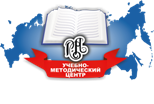 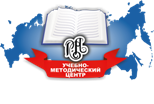 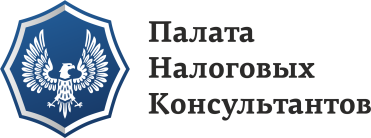 АНО ДПО «УМЦ РСА «Интеркон-Интеллект»Форма повышения квалификации: непрерывный курс 72 ак. час.Сроки проведения повышения квалификации: 13.09.2023г. –01.11.2023г.Стоимость повышения квалификации: 16 500 руб. Время занятий: 10.00 –16.30Использование финансово-экономических расчётов для обоснования деловой цели. Определение ДНО. Изменения в налогообложении в 2023 г. Применение новых ФСБУ.Программа непрерывного курсаДатаТема, основные тезисыКол-вочасовЛектор13.09.2023Использование финансово -экономических расчётов для обоснования деловой цели. Экономическая трактовка понятия  «деловая цель»: экономическая сущность, критерии, подходы к оценке. Коммерческая  осмотрительность как компонент системы ограничений организации. Стратегия коммерческой осмотрительности: практика применения  ст.54.1 НК РФ.Экономический подход к налоговой реконструкции.  Расчётные финансовые модели доказательства реальности бизнес-процессов. Расчётные модели обоснования коммерческой осмотрительности посредством анализа контрагентов.Расчётные модели анализа финансово-экономических показателей для обоснования деловой цели,  диагностики банкротства.Расчётные модели обоснования деловой цели посредством анализа эффективности систем управления, изменения  объёмов реализации,  точки безубыточности, денежных потоков группы компаний.Обоснование деловой цели  посредством анализа  эффективности бизнес-процессов, бюджетов,  денежных потоков, инвестиционных проектов, рисков компании и группы.Расчётные модели анализа налоговой нагрузки, налоговых рисков организации.8Бурдина Анна Анатольевна- Член Союза «ПНК», д.э.н., профессор, практикующий налоговый и финансовый консультант, преподаватель программы Палаты налоговых консультантов «Консультант по налогам и сборам»14.09.2023Определение ДНО (действительные налоговые обязательства).Определение действительных налоговых обязательств (ДНО). Расчёт ДНО при разных бизнес-моделях, при разных вариантах консолидации. Определение  площадки, периметра  контрагентов.Анализ судебной практики.8Бурдина Анна Анатольевна- Член Союза «ПНК», д.э.н., профессор, практикующий налоговый и финансовый консультант, преподаватель программы Палаты налоговых консультантов «Консультант по налогам и сборам»15.09.2023Изменения в налогообложении в 2023 г.Применение УСН Единый налоговый платежНалоговый календарьОбъединение ПФР и ФССВыплаты мобилизованнымАвтоматизированная УСНЛьготы для общепита8Шестакова Екатерина Владимировна- к.ю.н., докторант РАНХиГС, генеральный директор ООО "Актуальный менеджмент", эксперт-практик в области налогообложения, налогового планирования09.10.2023Налог на добавленную стоимость: изменения и актуальные вопросы практики применения отдельных положений главы 21 НК РФ.Новые формы счетов-фактур, книг продаж и покупок, журнала учета полученных и выставленных счетов-фактур. Национальная система прослеживаемости товаров, обязанности участников оборота.Порядок налогообложения операций, связанных с передачей прав на результаты интеллектуальной деятельности.Изменения в порядке налогообложения операций организаций, признанных банкротами. Изменения в составе необлагаемых операций и другие изменения.Расширение состава товаров, при реализации которых НДС начисляют с межценовой разницы;Нулевая ставка для услуг по предоставлению мест для временного проживания в гостиницах и иных средствах размещения; нулевая ставка по аренде (пользованию) объектов туристской индустрииДополнительная возможность применить заявительный порядок возмещения НДСМесто реализации работ (услуг) на присоединенных территориях РФСтавка НДС 0% при поставке товаров на присоединенные территории РФНовые разъяснения специалистов Минфина и ФНС России.8Попова Елена Павловна -налоговый консультант, профессиональный бухгалтер, замдиректора Методического центра Института строительства и жилищно-коммунального хозяйства ГАСИС НИУ Высшая школа экономики.10.10.2023Налог на прибыль организаций: изменения и актуальные вопросы практики применения отдельных положений главы 25 НК РФ1.	Изменения в порядке учета расходов в виде амортизации, в т.ч. при проведении работ по реконструкции (модернизации) объекта.2.	Порядок учета имущества и имущественных прав, полученных безвозмездно.3.	Порядок исчисления налогооблагаемого дохода при выходе акционера (участника) из общества и другие вопросы.4.	Дополнения в перечень расходов на НИОКР;5.	При определении базы по налогу на прибыль не будут учитываются расходы на платежи в целях возмещения ущерба, перечисляемые в бюджет;6.	Расширение перечня затрат на санаторно-курортное лечение;7.	Продление ограничений по  переносу убытков прошлых лет;8.	Лизинг и аренда;9.	Новые льготы IT-сфере;10.	Договоры в валюте и у. е.: учет и налоги по новым правилам;11.	Контролируемая задолженность;12.	Авансовые платежи13. Новые разъяснения специалистов Минфина и ФНС России о порядке отражения кредиторской и дебиторской задолженностей, штрафов, аренды, займов, бензина и пр.Налог на имущество:Налоговая декларация: сроки представления, состав отчетности по налогу, куда предоставляется отчетность (в зависимости от территориальной принадлежности имущества);•	влияние новых правил бухучета на налог на имущество;•	уничтоженная недвижимость исключается из состава объектов налогообложения;•	на 2023 год изменены показатели, по которым уплачивается налог на имущество по кадастровой стоимости•	обновление формы и формата декларации по налогу на имуществ8Попова Елена Павловна -налоговый консультант, профессиональный бухгалтер, замдиректора Методического центра Института строительства и жилищно-коммунального хозяйства ГАСИС НИУ Высшая школа экономики.11.10.2023Налог на доходы физических лиц и страховые взносы (главы 23, 34 НК РФ)Изменения в порядке исчисления и уплаты НДФЛ и страховых взносов: введение прогрессивной шкалы ставок НДФЛ, в т.ч. особые правила применения ставок налоговыми агентами в 2021 и 2022 годах; новый порядок удержания НДФЛ при выплате дивидендов; изменения в порядке применения налоговых вычетов по НДФЛ; изменения налогообложения процентов по вкладам; изменения в налогообложении материальной выгоды; изменения при передаче имущества и имущественных прав и др.Изменения в порядке применения пониженных тарифов страховых взносов определенными категориями страхователей, в т.ч. субъектами МСП; особенности обложения выплат по договорам гражданско-правового характера; договор с самозанятым (плательщиком налога на профессиональный доход) – достоинства и риски. Последние разъяснения ФНС.Объединение ФСС РФ и ПФР в Социальный фонд с 2023 года: •	Изменения в отчетности по страховым взносам с 2023 г. Новая ежемесячная и квартальная формы отчетности;•	Взносы на социальное страхование за лиц, привлеченных к работе по договорам ГПХ с 2023 г.;•	Единый тариф страховых взносов с 2023 г. и перечисление их на один КБК;•	Новые сроки уплаты страховых взносов с 2023 г. 8Попова Елена Павловна -налоговый консультант, профессиональный бухгалтер, замдиректора Методического центра Института строительства и жилищно-коммунального хозяйства ГАСИС НИУ Высшая школа экономики.30.10.2023Применение новых Федеральных стандартов бухгалтерского учета.ФСБУ 25/2018 «Бухгалтерский учет аренды» Сфера применения. Субъекты аренды и общие правила учета. Определение наличия объекта учета аренды. Арендные платежи: учет у арендодателя и арендатора. Учет у арендатора: общий порядок и упрощенный порядок. Ставка дисконтирования у арендатора. Практические примеры учета аренды у арендатора. Учет у арендатора. Понятие и определение финансовая и операционная аренда. Учет у арендодателя: финансовая аренда. Ставка дисконтирования у арендодателя. Практические примеры учета аренды у арендодателя. Учет изменения классификации договора аренды у арендодателя. Переходные положения. Отражение операций аренды в формах бухгалтерской отчетности. Раскрытие в отчетности. Применение ФСБУ 6/2020 Основные средстваОпределение и критерии признания, отсутствие лимита отнесения объекта к ОС. Оценка при признании и после признания. Учет по переоцененной стоимости, включая способы проведения переоценки (пропорциональный и обнуление амортизации), списание результата дооценки на нераспределенную прибыль (единовременное, пропорциональное). Инвестиционная недвижимость. Оценочное обязательство по будущему демонтажу и утилизации. Амортизация: способы амортизации, учет ликвидационной стоимости, перевод на консервацию, неамортизируемые активы, сроки полезного использования, ежегодные проверки на предмет изменений. Выбытие ОС. Раскрытие информации, включая результаты выбытия и переоценок/обесценения. ФСБУ 26/2020 Капитальные вложенияОпределение и критерии признания (одновременное соблюдение двух условий). Оценка при признании – что включается и что НЕ включается в затраты на осуществление. Особенности при признании (стоимость с учетом скидок, поощрений; приобретение на условиях рассрочки; оплаты неденежными средствами; невозможность определения справедливой стоимости; получение сопутствующих нецелевых экономических выгод; материальные ценности, полученные при тестировании объекта). Проверка на обесценение. Оценка после признания, включая переклассификацию, выбытия. Раскрытия информации, включая результаты обесценения и переклассификации.ФСБУ 27/2021 «Документы и документооборот в бухгалтерском учете»Сфера применения. Требования к документам: дата составления первичного учетного документа. Требования к документам: оправдательный документ. Требования к документам: особые процедуры и порядок оформления. Требования к исправлению документов. Хранение.8Штина Ольга Анатольевна-Заместитель Председателя Комитета по бухучету, аудитор, руководитель отдела аудита финансовых организаций АО АКФ "МИАН". Сертифицированный внутренний аудитор (CIA), обладатель сертификатов GAAP UK (Level 3) Международной ассоциации бухгалтеров (IAB). 31.10.2023Налоговые риски 2023.Реформа контрольно-надзорной деятельности в 2020-2025 гг.: обзор законодательных инициатив.Судебная практика по ст. 54.1. («проблемные» контрагенты, необоснованная налоговая выгода при дроблении бизнеса).Договоры и сделки, привлекающие особое внимание налоговых органов. Налоговые риски по наиболее распространенным договорам (возмездного оказания услуг, подряда, аренды, займа и кредита и пр.)Камеральная проверка.Выездная проверка.Дополнительные мероприятия налогового контроля по итогам проверки: условия назначения, порядок проведения.Защита от претензий в спорах налогоплательщика с налоговыми органами.8Шестакова Екатерина Владимировна- к.ю.н., докторант РАНХиГС, генеральный директор ООО "Актуальный менеджмент", эксперт-практик в области налогообложения, налогового планирования01.11.2023Финансовая безопасность1.	Понятие финансовой безопасности. Основные модели финансовой безопасности.2.	Основные угрозы финансовой безопасности предприятия.  Критические значения финансовых показателей. 3.	Какие затраты следует оптимизировать? Определение эффекта от снижения затрат.4.	Как сформировать оптимальную структуру капитала? Какой капитал выгоднее использовать предприятию?5.	Как определить «репутацию» контрагента? Экспресс-методы определения фальсификации финансовой отчетности.8Савченко Наталья Львовна- Доцент, кандидат экономических наук.  Более 20 лет преподавательской деятельности по направлениям: «Финансовый менеджмент», «Финансовый анализ».  Автор нескольких учебных пособий и более 60 научных и научно-методических работ, в том числе в международных базах Scopus, Web of Science.